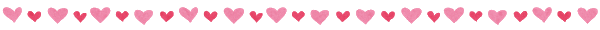 令和４年度　歳末たすけあい運動実施行政区を募集します　　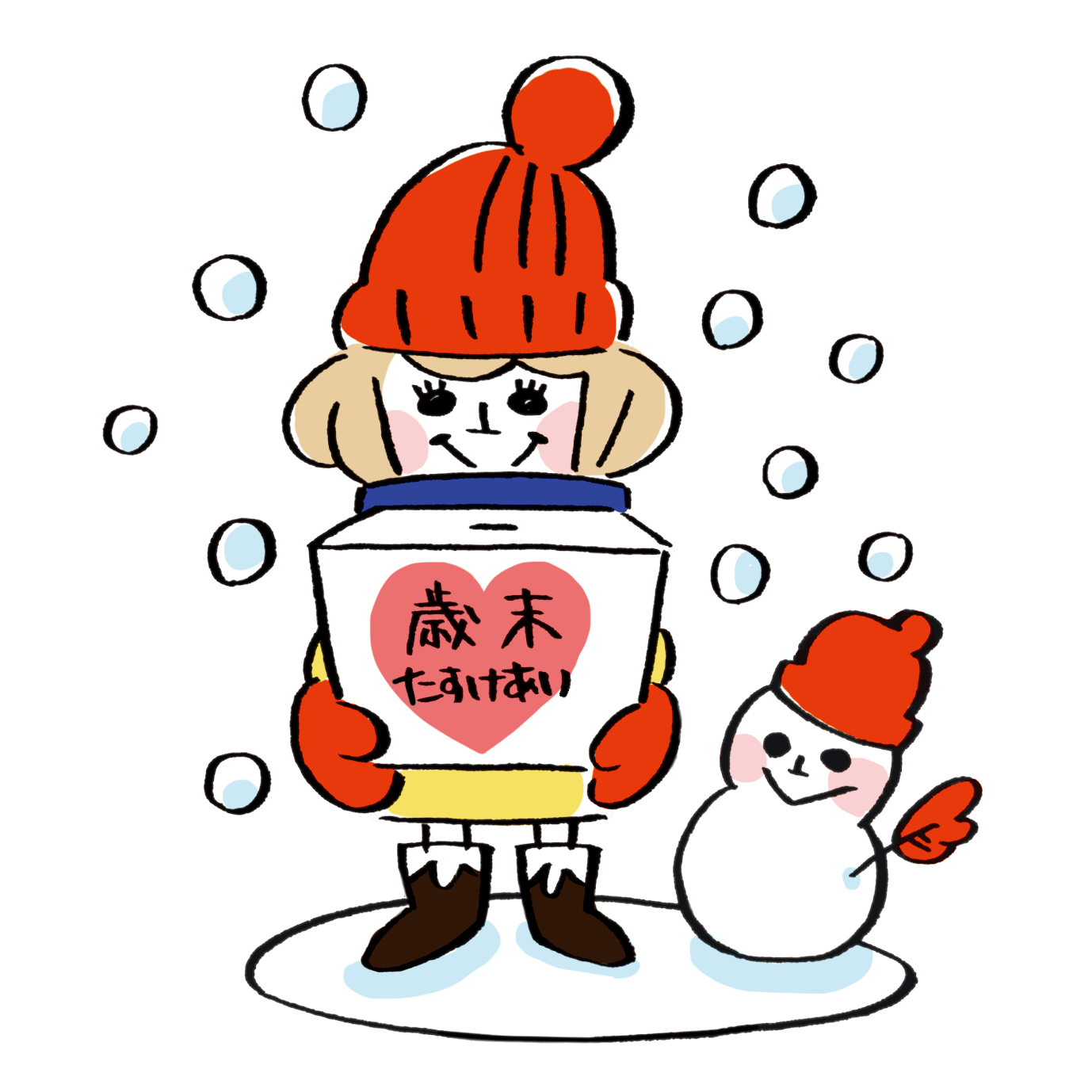 社会福祉法人養父市社会福祉協議会１　配分の対象　年末年始の時期に事業を実施しようとする行政区※実施期間は、１１月１日（火）から２月２８日（火）までとします２　配分金額【基準額５，０００円＋世帯数に応じた額】とする（※別紙算定基準表のとおり）　　（社協の福祉委員活動助成金と同額になります）※配分金の１０％以上は必ず、配分金以外の寄付金や会費・参加費などを確保してください※算出した金額は上限ですので、それ以下の金額での申請も受け付けます３　配分地区数　おおむね１００地区を予定◆世帯別配分金算定基準表４　配分対象事業Ａ．ふれあい交流事業①地域で行う異世代交流事業餅つき大会、クリスマス会、しめ縄づくり等の交流行事（地域住民等が参加できる事業）②居場所づくり事業閉じこもりがちな高齢者、障がい者（身体・知的・精神）、子育て中のお母さん等を参加対象としたサロン（居場所づくり）事業　など③友愛訪問事業地域の人たちが、ひとり暮らし高齢者や閉じこもりがちな高齢者・障がい者の皆さんに安否確認や声かけ等を行う友愛訪問事業高齢者等へクリスマスプレゼントやおせち料理等の配食ひとり暮らしの高齢者などへの年賀状の送付等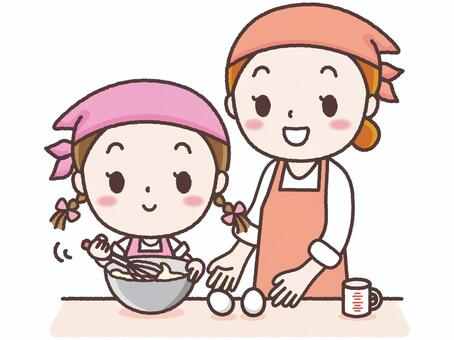 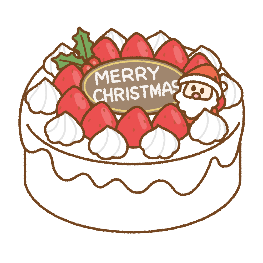 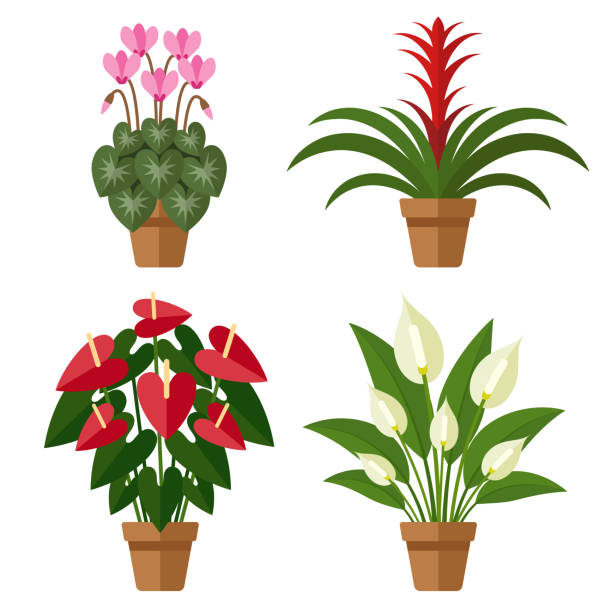 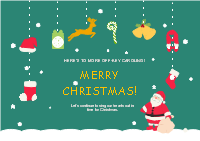 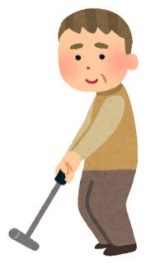 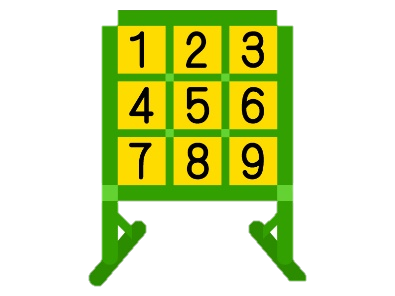 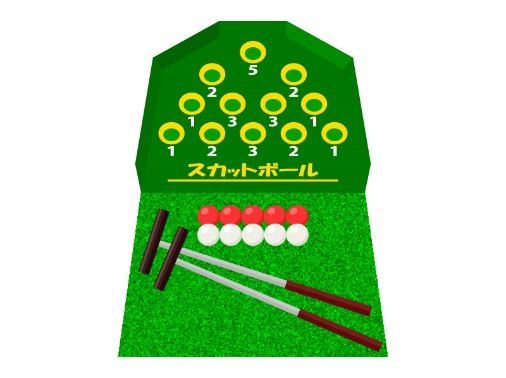 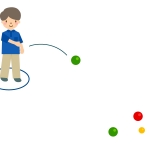 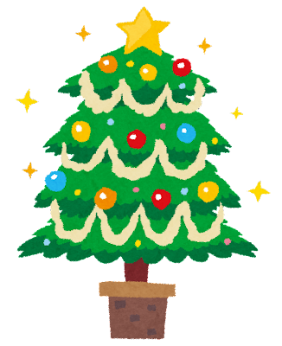 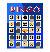 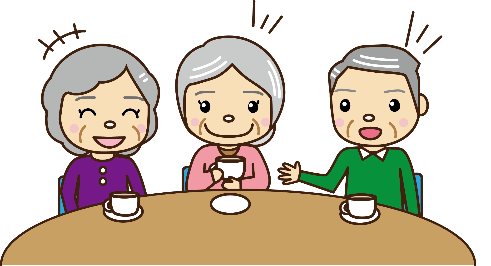 Ｂ．学習事業地域で行う福祉に関する学習活動・認知症予防　　　　　　・健康体操、やぶからぼうたいそう　・介護予防　　・介護保険制度の勉強会　・障がいについての学習　　　　　　・子育て支援　・防災訓練　など５　対象にならない事業1１月以前より継続的に行われている定例活動小学校校区単位（ふれあい倶楽部、自治協議会など）の事業他の団体から助成を受けて実施している事業地域の組織（区、老人クラブ、女性会等）の忘年会や新年会６　申請の流れ７　問い合わせ先　　養父市社会福祉協議会　地域福祉課　　TEL 079-662-0160　FAX 079-662-0161養父支部　　　TEL 079-664-1142　FAX 079-662-2181大屋支部　　　TEL 079-669-1598　FAX 079-669-0093関宮支部　　　TEL 079-667-3248　FAX 079-667-3351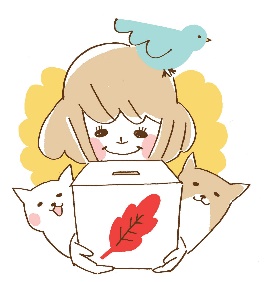 世帯数助成金額基準額　＋　世帯基準基準額　＋　世帯基準世帯数助成金額基準額　＋　世帯基準基準額　＋　世帯基準1～2910,000円5,000円5,000円130～14922,000円5,000円17,000円30～4912,000円5,000円7,000円150～16924,000円5,000円19,000円50～6914,000円5,000円9,000円170～18926,000円5,000円21,000円70～8916,000円5,000円11,000円190～20928,000円5,000円23,000円90～10918,000円5,000円13,000円210～21930,000円5,000円25,000円110～12920,000円5,000円15,000円